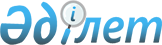 О создании рабочей группы по разработке проекта Схемы развития энергетического комплекса Казахстана на период до 2010 года с перспективой до 2015 годаРаспоряжение Премьер-Министра Республики Казахстан от 3 мая 2002 года N 39-р

      1. В целях выработки предложений по проекту Схемы развития энергетического комплекса Казахстана на период до 2010 года с перспективой до 2015 года образовать рабочую группу в следующем составе:     Масимов                  - Заместитель Премьер-Министра Республики      Карим Кажимканович         Казахстан - исполняющий обязанности                                Министра транспорта и коммуникаций,                                руководитель     Тлеубердин               - Руководитель Канцелярии Премьер-Министра      Алтай Аблаевич             Республики Казахстан,                                заместитель руководителя     Бертисбаев               - директор Департамента электроэнергетики      Несипкул Бертисбаевич      и твердого топлива Министерства                                энергетики и минеральных ресурсов                                Республики Казахстан, секретарь     Какимжанов               - Министр государственных доходов Республики      Зейнулла Халидоллович      Казахстан     Школьник                 - Министр энергетики и минеральных ресурсов     Владимир Сергеевич         Республики Казахстан     Досаев                   - Председатель Агентства Республики Казахстан     Ерболат Аскарбекович       по регулированию естественных                                монополий, защите конкуренции и поддержке                                малого бизнеса     Жамишев                  - вице-Министр финансов Республики Казахстан      Болат Бидахметович      Кусаинов                 - вице-Министр экономики и торговли     Абельгази Калиакпарович    Республики Казахстан     Нефедов                  - вице-Министр энергетики и минеральных     Петр Петрович              ресурсов Республики Казахстан     Шамсутдинов              - вице-Министр юстиции Республики Казахстан     Ринат Шарафутдинович      Кан                      - советник Премьер-Министра Республики     Сергей Владимирович        Казахстан     Чиналиев                 - заместитель заведующего Отделом     Газиз Коршабекович         производственной сферы и инфраструктуры                                Канцелярии Премьер-Министра                                Республики Казахстан     Абитаев                  - вице-президент открытого акционерного     Есберген Абитаевич         общества "KEGOC"     Андреев                  - президент закрытого акционерного общества     Геннадий Иванович          "Институт КазНИПИэнергопром"     Жамуханов                - президент товарищества с ограниченной     Талгат Укумжанович         ответственностью "Кокшетауэнерго"     Кадыржанов               - президент закрытого акционерного общества     Алтай Камалович            "Институт "Энергия"     Трофимов                 - президент закрытого акционерного общества     Александр Степанович       "Сельэнергопроект"     Утегулов                 - директор департамента открытого      Нуржан Имангалиевич        акционерного общества "KEGOC" 

       2. Рабочей группе в срок до 8 июня т.г. внести в Правительство Республики Казахстан предложения по стратегическим направлениям энергетического комплекса республики.     3. Министерству энергетики и минеральных ресурсов Республики Казахстан совместно с Министерством финансов Республики Казахстан внести на рассмотрение бюджетной комиссии вопрос финансирования работ по данному проекту.     4. Рабочей группе разрешить при необходимости привлекать работников центральных органов, ведомств и организаций в работе группы.       Премьер-Министр (Специалисты: Склярова И.В.,              Умбетова А.М.)     
					© 2012. РГП на ПХВ «Институт законодательства и правовой информации Республики Казахстан» Министерства юстиции Республики Казахстан
				